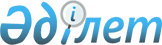 Об утверждении положения о государственном учреждении "Управление экономики и бюджетного планирования Акмолинской области"
					
			Утративший силу
			
			
		
					Постановление акимата Акмолинской области от 14 июля 2014 года № А-6/298. Зарегистрировано Департаментом юстиции Акмолинской области от 22 августа 2014 года № 4320. Утратило силу постановлением акимата Акмолинской области от 17 мая 2016 года № А-6/219      Сноска. Утратило силу постановлением акимата Акмолинской области от 17.05.2016 № А-6/219 (вводится в действие со дня подписания).

      В соответствии с Законом Республики Казахстан от 23 января 2001 года "О местном государственном управлении и самоуправлении в Республике Казахстан" акимат Акмолинской области ПОСТАНОВЛЯЕТ:

      1. Утвердить прилагаемое положение о государственном учреждении "Управление экономики и бюджетного планирования Акмолинской области" (далее – Положение).

      2. Государственному учреждению "Управление экономики и бюджетного планирования Акмолинской области" обеспечить государственную регистрацию Положения в органах юстиции Акмолинской области в порядке и сроки, установленные действующим законодательством Республики Казахстан.

      3. Контроль за исполнением данного постановления возложить на заместителя акима области Кайнарбекова А.К.

      4. Настоящее постановление акимата области вступает в силу со дня государственной регистрации в Департаменте юстиции Акмолинской области и вводится в действие со дня официального опубликования.

 Положение о государственном учреждении "Управление экономики и бюджетного
планирования Акмолинской области"
1. Общие положения      1. Государственное учреждение "Управление экономики и бюджетного планирования Акмолинской области" является государственным исполнительным органом Республики Казахстан, осуществляющим руководство в сфере межотраслевой и межрегиональной координации разработки основных направлений социально-экономической политики, формирования целостной и эффективной системы государственного планирования, ориентированной на достижение стратегических целей и реализацию приоритетных задач социально-экономического развития области.

      2. Государственное учреждение "Управление экономики и бюджетного планирования Акмолинской области" осуществляет свою деятельность в соответствии с Конституцией и законами Республики Казахстан, актами Президента и Правительства Республики Казахстан, директивными решениями Министерства экономики и бюджетного планирования Республики Казахстан, постановлениями акимата, решениями и распоряжениями акима области, иными нормативными правовыми актами, а также настоящим Положением.

      3. Государственное учреждение "Управление экономики и бюджетного планирования Акмолинской области" является юридическим лицом в организационно-правовой форме государственного учреждения, имеет печати и штампы со своим наименованием на государственном языке, бланки установленного образца, в соответствии с законодательством Республики Казахстан, счета в органах казначейства.

      4. Государственное учреждение "Управление экономики и бюджетного планирования Акмолинской области" вступает в гражданско-правовые отношения от собственного имени.

      5. Государственное учреждение "Управление экономики и бюджетного планирования Акмолинской области" имеет право выступать стороной гражданско-правовых отношений от имени государства, если оно уполномочено на это в соответствии с законодательством Республики Казахстан.

      6. Государственное учреждение "Управление экономики и бюджетного планирования Акмолинской области" по вопросам своей компетенции в установленном законодательством порядке принимает решения, оформляемые приказами руководителя Государственное учреждение "Управление экономики и бюджетного планирования Акмолинской области".

      7. Структура и лимит штатной численности Государственного учреждения "Управление экономики и бюджетного планирования Акмолинской области" утверждаются в соответствии с действующим законодательством.

      8. Юридический адрес: 020000, Республика Казахстан, Акмолинская область, город Кокшетау, улица Абая, 114 Б.

      Сноска. Пункт 8 - в редакции постановления акимата Акмолинской области от 26.03.2015  № А-3/113 (вводится в действие со дня официального опубликования).

      9. Полное наименование Управления - Государственное учреждение "Управление экономики и бюджетного планирования Акмолинской области".

      10. Настоящее Положение является учредительным документом Государственного учреждения "Управление экономики и бюджетного планирования Акмолинской области".

      11. Финансирование деятельности Государственного учреждения "Управление экономики и бюджетного планирования Акмолинской области" осуществляется из местного бюджета.

      12. Государственному учреждению "Управление экономики и бюджетного планирования Акмолинской области" запрещается вступать в договорные отношения с субъектами предпринимательства на предмет выполнения обязанностей, являющихся функциями Управления.

      Если Государственному учреждению "Управление экономики и бюджетного планирования Акмолинской области" законодательными актами предоставлено право осуществлять приносящую доходы деятельность, то доходы, полученные от такой деятельности, направляются в доход государственного бюджета.

 2. Миссия, основные задачи, функции, права и обязанности государственного органа      13. Миссия Государственного учреждения "Управление экономики и бюджетного планирования Акмолинской области": реализация социально-экономической политики, государственное экономическое и бюджетное планирование в целях повышения конкурентоспособности области и обеспечения устойчивого экономического роста.

      14. Задачи:

      1) формирование стратегических целей, приоритетов и основных направлений социально-экономического развития области;

      2) формирование и проведение бюджетной политики области;

      3) координация развития регионов области в сфере стратегического, экономического и бюджетного планирования.

      15. Функции:

      1) осуществление экономического анализа социально-экономического развития области и регионов;

      2) разработка Прогноза социально-экономического развития области, в том числе перечня приоритетных бюджетных инвестиционных проектов;

      3) осуществление методологического руководства и координация работы исполнительных органов области, уполномоченных органов районов при разработке прогноза социально-экономического развития;

      4) разработка Программы развития территории области, согласование разработки программ развития территорий районов, городов (областного значения);

      5) разработка Плана мероприятий по реализации программы развития территорий области, согласование Плана мероприятий по реализации программы развития территорий районов (городов областного значения);

      6) проведение мониторинга реализации Программы развития области;

      7) рассмотрение бюджетных заявок исполнительных органов, финансируемых из областного бюджета на соответствие бюджетному и иному законодательству Республики Казахстан, прогнозу социально-экономического развития, показателям программы развития территорий и действующим натуральным нормам, проектов бюджетных программ администраторов бюджетных программ на предмет их соответствия функциям, полномочиям, направлениям деятельности администратора бюджетных программ;

      8) формирование заключений по проектам изменений и дополнений в бюджетные заявки, проектам бюджетных программ, направление их на рассмотрение бюджетной комиссии;

      9) разработка проекта областного бюджета на очередной плановый период, подготовка проекта решения маслихата об областном бюджете при его утверждении, уточнении;

      10) разработка проекта постановления местного исполнительного органа о реализации решения областного маслихата об областном бюджете;

      11) разработка проекта решения областного маслихата об объемах трансфертов общего характера между областным бюджетом и бюджетами районов (городов областного значения) на трехлетний период;

      12) осуществление функций рабочего органа бюджетной комиссии области;

      13) рассмотрение и отбор бюджетных инвестиционных проектов, подготовка экономического заключения местных бюджетных инвестиционных проектов, а также проектов, планируемых к финансированию за счет целевых трансфертов на развитие и кредитов из республиканского бюджета;

      14) осуществление мониторинга и оценки реализации бюджетных инвестиционных проектов посредством участия государства в уставном капитале юридических лиц;

      15) формирование заключения по концессионным предложениям на разработку или корректировку, а также проведение необходимых экспертиз конкурсных документаций концессионных проектов и направление их на рассмотрение бюджетной комиссии;

      16) формирование перечня концессионных проектов, разработка или корректировка, а также проведение необходимых экспертиз конкурсных документаций которых осуществляется за счет средств распределяемой бюджетной программы;

      17) осуществление прогнозирования поступлений бюджета с учетом прогноза социально-экономического развития;

      18) определение лимитов расходов администраторов бюджетных программ, лимитов на новые инициативы;

      19) осуществление экономической экспертизы проектов контрактов на проведение разведки, добычи, совмещенной разведки и добычи общераспространенных полезных ископаемых;

      20) осуществление координации по реализации Программы развития регионов до 2020 года;

      21) координация работы местных исполнительных органов области, уполномоченных органов районов и городов при реализации мер социальной поддержки специалистам, прибывшим для работы и проживания в сельские населенные пункты;

      22) осуществление иных функций, возложенных на Управление законодательством Республики Казахстан.

      Сноска. Пункт 15 с изменением, внесенным постановлением акимата Акмолинской области от 26.03.2015  № А-3/113 (вводится в действие со дня официального опубликования).

      16. Права и обязанности:

      1) вносить на рассмотрение акимата Акмолинской области предложения:

      по стратегическим целям, приоритетам и направлениям развития области;

      по уточнению и корректировке областного бюджета в процессе исполнения, в порядке, установленном законодательством Республики Казахстан;

      2) вносить предложения в местный исполнительный орган области об отмене или изменении принятых ими актов, препятствующих реализации стратегий развития области;

      3) запрашивать информацию и получать отчеты и другие сведения от государственных органов, государственных учреждений, финансируемых из местных бюджетов, предусмотренных законодательством Республики Казахстан, требующиеся для выполнения комплекса мероприятий, входящих в компетенцию Управления;

      4) осуществлять иные права, возложенные на него законодательством Республики Казахстан;

      5) в пределах своей компетенции представлять в государственные органы для исполнения указания вышестоящих государственных органов;

      6) осуществлять свою деятельность в соответствии с законодательством Республики Казахстан, а также настоящим Положением.

 3. Организация деятельности управления      17. Руководство Управлением осуществляется первым руководителем, который несет персональную ответственность за выполнение возложенных на Управление задач и осуществление им своих функций.

      18. Руководитель Государственного учреждения "Управление экономики и бюджетного планирования Акмолинской области" назначается на должность и освобождается от должности распоряжением акима области.

      19. Руководитель Государственного учреждения "Управление экономики и бюджетного планирования Акмолинской области" имеет заместителей, которые назначаются и освобождаются от должностей в соответствии с законодательством Республики Казахстан.

      20. Полномочия руководителя Управления:

      1) определяет обязанности и полномочия своих заместителей, руководителей отделов, специалистов;

      2) в соответствии с законодательством Республики Казахстан назначает на должности и освобождает от должности работников Управления;

      3) в установленном действующим законодательством Республики Казахстан решает вопросы поощрения, оказания материальной помощи, наложения дисциплинарного взыскания на сотрудников Управления;

      4) утверждает структуру, штатное расписание Управления в пределах лимита штатной численности, утвержденной местным исполнительным органом области;

      5) представляет Государственное учреждение "Управление экономики и бюджетного планирования Акмолинской области" во всех государственных органах и иных организациях в соответствии с действующим законодательством Республики Казахстан;

      6) принимает меры по противодействию коррупции и несет за это персональную ответственность;

      7) осуществляет иные полномочия в соответствии с законодательством Республики Казахстан.

      Исполнение полномочий руководителя управления в период его отсутствия осуществляется лицом, его замещающим в соответствии с действующим законодательством.

      21. Руководитель Государственного учреждения "Управление экономики и бюджетного планирования Акмолинской области" определяет полномочия своих заместителей в соответствии с действующим законодательством.

 4. Имущество управления      22. Управление может иметь на праве оперативного управления обособленное имущество в случаях, предусмотренных законодательством.

      Имущество управления формируется за счет имущества, переданного ему собственником, а также имущества (включая денежные доходы), приобретенного в результате собственной деятельности и иных источников, не запрещенных законодательством Республики Казахстан.

      23. Имущество, закрепленное за Государственным учреждением "Управление экономики и бюджетного планирования Акмолинской области", относится к коммунальной собственности.

      24. Государственное учреждение "Управление экономики и бюджетного планирования Акмолинской области" не вправе самостоятельно отчуждать или иным способом распоряжаться закрепленным за ним имуществом и имуществом, приобретенным за счет средств, выданных ему по плану финансирования, если иное не установлено законодательством.

 5. Реорганизация и упразднение управления      25. Реорганизация и упразднение Государственного учреждения "Управление экономики и бюджетного планирования Акмолинской области" осуществляются в соответствии с законодательством Республики Казахстан.


					© 2012. РГП на ПХВ «Институт законодательства и правовой информации Республики Казахстан» Министерства юстиции Республики Казахстан
				
      Аким области

С.Кулагин
Утверждено
постановлением акимата
Акмолинской области
от 14 июля 2014 года
№ А-6/298